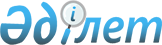 О внесении изменений и дополнения в решение маслихата Есильского района Северо-Казахстанской области от 26 декабря 2017 года № 23/115 "О бюджете Есильского района Северо-Казахстанской области на 2018-2020 годы"Решение маслихата Есильского района Северо-Казахстанской области от 28 ноября 2018 года № 33/183. Зарегистрировано Департаментом юстиции Северо-Казахстанской области 10 декабря 2018 года № 5056
      В соответствии с пунктами 1, 4 статьи 106, пунктами 1, 5 статьи 109 Бюджетного Кодекса Республики Казахстан от 4 декабря 2008 года, подпунктом 1) пункта 1 статьи 6 Закона Республики Казахстан от 23 января 2001 года "О местном государственном управлении и самоуправлении в Республике Казахстан", маслихат Есильского района Северо-Казахстанской области РЕШИЛ:
      1. Внести в решение маслихата Есильского района Северо-Казахстанской области от 26 декабря 2017 года № 23/115 "О бюджете Есильского района Северо-Казахстанской области на 2018-2020 годы" (зарегистрировано в Реестре государственной регистрации нормативных правовых актов под № 4489, опубликовано 23 января 2018 года в Эталонном контрольном банке нормативных правовых актов Республики Казахстан в электронном виде) следующие изменения и дополнение:
      пункт 1 изложить в следующей редакции:
       "1. Утвердить бюджет Есильского района Северо-Казахстанской области на 2018-2020 годы, согласно приложениям 1, 2, 3 соответственно к настоящему решению, в том числе на 2018 год в следующих объемах:
      1) доходы 3 605 252,5 тысяч тенге;
      налоговые поступления 418 110 тысяч тенге;
      неналоговые поступления 6 207,8 тысяч тенге;
      поступления от продажи основного капитала 15 274 тысяч тенге;
      поступления трансфертов 3 165 660,7 тысяч тенге;
      2) затраты 3 670 359,3 тысяч тенге;
      3) чистое бюджетное кредитование 55 661,9 тысяч тенге;
      бюджетные кредиты 79 365 тысяч тенге;
      погашение бюджетных кредитов 23 703,1 тысяч тенге;
      4) сальдо по операциям с финансовыми активами 0 тысяч тенге;
      приобретение финансовых активов 0 тысяч тенге;
      поступления от продажи финансовых активов государства 0 тысяч тенге;
      5) дефицит (профицит) бюджета - 120 768,7 тысяч тенге;
      6) финансирование дефицита (использование профицита) бюджета 120 768,7 тысяч тенге;
      поступление займов 79 365 тысяч тенге;
      погашение займов 23 703,1 тысяч тенге;
      используемые остатки бюджетных средств 65 106,8 тысяч тенге.";
      пункт 1-5 изложить в следующей редакции:
       "1-5. Предусмотреть в бюджете района на 2018 год расходы на обслуживание долга местных исполнительных органов и иных платежей по займам из областного бюджета в сумме 31,8 тысяч тенге.";
      в подпункте 4) пункта 10 слова "на субсидии работодателям" исключить;
      в пункте 11 подпункты 9), 11) исключить;
      пункт 11 дополнить подпунктом 13) следующего содержания:
       "13) на субсидии на возмещение расходов по найму (аренде) жилья для переселенцев и оралманов.";
      приложения 1, 4 к указанному решению изложить в новой редакции согласно приложениям 1, 2 к настоящему решению.
      2. Настоящее решение вводится в действие с 1 января 2018 года. Бюджет Есильского района Северо-Казахстанской области на 2018 год Перечень бюджетных программ по сельским округам на 2018 год
					© 2012. РГП на ПХВ «Институт законодательства и правовой информации Республики Казахстан» Министерства юстиции Республики Казахстан
				
      Председатель сессии маслихата 
Есильского района 
Северо-Казахстанской области 

П. Гольцер

      Секретарь маслихата 
Есильского района 
Северо-Казахстанской области 

А. Бектасова
Приложение 1 к решению маслихата Есильского района Северо-Казахстанской области от 28 ноября 2018 года № 33/183Приложение 1 к решению маслихата Есильского района Северо-Казахстанской области от 26 декабря 2017 года № 23/115
Категория
Класс
Подкласс
Наименование
Сумма (тысяч тенге) 2018 год
1) Доходы
3 605 252,5
1
Налоговые поступления
418 110
01
Подоходный налог
23 982
2
Индивидуальный подоходный налог
23 982
03
Социальный налог
192 686
1
Социальный налог
192 686
04
Налоги на собственность
85 803
1
Налоги на имущество
49 115
3
Земельный налог
5 700
4
Налог на транспортные средства 
28 074
5
Единый земельный налог
2 914
05
Внутренние налоги на товары, работы и услуги
111 755
2
Акцизы
1 900
3
Поступления за использование природных и других ресурсов
100 964
4
Сборы за ведение предпринимательской и профессиональной деятельности
8 891
08
Обязательные платежи, взимаемые за совершение юридически значимых действий и (или) выдачу документов уполномоченными на то государственными органами или должностными лицами
3 884
1
Государственная пошлина
3 884
2
Неналоговые поступления
6 207,8
01
Доходы от государственной собственности
2 237,8
5
Доходы от аренды имущества, находящегося в государственной собственности
1 711
7
Вознаграждения по кредитам, выданным из государственного бюджета
31,8
9
Прочие доходы от государственной собственности
495
02
Поступления от реализации товаров (работ, услуг) государственными учреждениями, финансируемыми из государственного бюджета
821
1
Поступления от реализации товаров (работ, услуг) государственными учреждениями, финансируемыми из государственного бюджета
821
04
Штрафы, пени, санкции, взыскания, налагаемые государственными учреждениями, финансируемыми из государственного бюджета, а также содержащимися и финансируемыми из бюджета (сметы расходов) Национального Банка Республики Казахстан
1 210
1
Штрафы, пени, санкции, взыскания, налагаемые государственными учреждениями, финансируемыми из государственного бюджета, а также содержащимися и финансируемыми из бюджета (сметы расходов) Национального Банка Республики Казахстан
1 210
06
Прочие неналоговые поступления
1 939
1
Прочие неналоговые поступления
1 939
3
Поступления от продажи основного капитала
15 274
01
Продажа государственного имущества, закрепленного за государственными учреждениями
2 095
1
Продажа государственного имущества, закрепленного за государственными учреждениями
2 095
03
Продажа земли и нематериальных активов
13 179
1
Продажа земли
13 140
2
Продажа нематериальных активов
39
4
Поступления трансфертов
3 165 660,7
02
Трансферты из вышестоящих органов государственного управления
3 165 660,7
2
Трансферты из областного бюджета
3 165 660,7
Функциональная группа
Администратор бюджетных программ
Программа
Наименование
Сумма (тысяч тенге) 2018 год
2) Затраты
3 670 359,3
01
Государственные услуги общего характера
313 307,7
112
Аппарат маслихата района (города областного значения)
18 643
001
Услуги по обеспечению деятельности маслихата района (города областного значения)
18 643
122
Аппарат акима района (города областного значения)
103 327,6
001
Услуги по обеспечению деятельности акима района (города областного значения)
103 327,6
123
Аппарат акима района в городе, города районного значения, поселка, села, сельского округа
138 599,5
001
Услуги по обеспечению деятельности акима района в городе, города районного значения, поселка, села, сельского округа
135 441
022
Капитальные расходы государственного органа
3 158,5
458
Отдел жилищно- коммунального хозяйства, пассажирского транспорта и автомобильных дорог района ( города областного значения)
12 034
001
Услуги по реализации государственной политики на местном уровне в области жилищно-коммунального хозяйства, пассажирского транспорта и автомобильных дорог
12 034
459
Отдел экономики и финансов района (города областного значения)
40 703,6
001
Услуги по реализации государственной политики в области формирования и развития экономической политики, государственного планирования, исполнения бюджета и управления коммунальной собственностью района (города областного значения)
28 056,3
113
Целевые текущие трансферты из местных бюджетов
11 316
003
Проведение оценки имущества в целях налогообложения
933
010
Приватизация, управление коммунальным имуществом, постприватизационная деятельность и регулирование споров, связанных с этим
398,3
02
Оборона
10 018
122
Аппарат акима района (города областного значения)
10 018
005
Мероприятия в рамках исполнения всеобщей воинской обязанности
7 386
006
Предупреждение и ликвидация чрезвычайных ситуаций масштаба района (города областного значения)
1 958
007
Мероприятия по профилактике и тушению степных пожаров районного (городского) масштаба, а также пожаров в населенных пунктах, в которых не созданы органы государственной противопожарной службы
674
03
Общественный порядок, безопасность, правовая, судебная, уголовно- исполнительная деятельность
1 075
458
Отдел жилищно-коммунального хозяйства, пассажирского транспорта и автомобильных дорог района (города областного значения)
1 075
021
Обеспечение безопасности дорожного движения в населенных пунктах
1 075
04
Образование
2 518 601,5
123
Аппарат акима района в городе, города районного значения, поселка, села, сельского округа
2 788
005
Организация бесплатного подвоза учащихся до школы и обратно в сельской местности
2 788
464
Отдел образования района (города областного значения)
2 475 528
009
Обеспечение деятельности организаций дошкольного воспитания и обучения
106 622
015
Ежемесячные выплаты денежных средств опекунам (попечителям) на содержание ребенка - сироты (детей-сирот), и ребенка (детей), оставшегося без попечения родителей 
6 049
029
Обследование психического здоровья детей и подростков и оказание психолого-медико-педагогической консультативной помощи населению
14 047
003
Общеобразовательное обучение
2 235 196
006
Дополнительное образование для детей
33 711
001
Услуги по реализации государственной политики на местном уровне в области образования
16 081
012
Капитальные расходы государственного органа
5 730
067
Капитальные расходы подведомственных государственных учреждений и организаций
7 146
004
Информатизация системы образования в государственных учреждениях образования района (города областного значения)
7 174
005
Приобретение и доставка учебников, учебно-методических комплексов для государственных учреждений образования района (города областного значения)
43 772
465
Отдел физической культуры и спорта района (города областного значения)
40 285,5
017
Дополнительное образование для детей и юношества по спорту
40 285,5
06
Социальная помощь и социальное обеспечение
247 441,3
451
Отдел занятости и социальных программ района (города областного значения)
204 020,7
002
Программа занятости
72 698,3
004
Оказание социальной помощи на приобретение топлива специалистам здравоохранения, образования, социального обеспечения, культуры, спорта и ветеринарии в сельской местности в соответствии с законодательством Республики Казахстан
6 229
005
Государственная адресная социальная помощь
16 558,4
007
Социальная помощь отдельным категориям нуждающихся граждан по решениям местных представительных органов
12 093
014
Оказание социальной помощи нуждающимся гражданам на дому
59 060
017
Обеспечение нуждающихся инвалидов обязательными гигиеническими средствами и предоставление услуг специалистами жестового языка, индивидуальными помощниками в соответствии с индивидуальной программой реабилитации инвалида
7 767
023
Обеспечение деятельности центров занятости населения
29 615
464
Отдел образования района (города областного значения)
5 848
008
Социальная поддержка обучающихся и воспитанников организаций образования очной формы обучения в виде льготного проезда на общественном транспорте (кроме такси) по решению местных представительных органов
2 705
030
Содержание ребенка (детей), переданного патронатным воспитателям
1 925
031
Государственная поддержка по содержанию детей-сирот и детей, оставшихся без попечения родителей, в детских домах семейного типа и приемных семьях
1 218
451
Отдел занятости и социальных программ района (города областного значения)
37 572,6
001
Услуги по реализации государственной политики на местном уровне в области обеспечения занятости и реализации социальных программ для населения
27 883,6
067
Капитальные расходы подведомственных государственных учреждений и организаций
3 719
011
Оплата услуг по зачислению, выплате и доставке пособий и других социальных выплат
588
010
Материальное обеспечение детей-инвалидов, воспитывающихся и обучающихся на дому
1 440
050
Реализация Плана мероприятий по обеспечению прав и улучшению качества жизни инвалидов в Республике Казахстан на 2012-2018 годы
3 942
07
Жилищно-коммунальное хозяйство
51 143,4
123
Аппарат акима района в городе, города районного значения, поселка, села, сельского округа
4 111
008
Освещение улиц населенных пунктов
548
014
Организация водоснабжения населенных пунктов
3 563
458
Отдел жилищно-коммунального хозяйства, пассажирского транспорта и автомобильных дорог района ( города областного значения)
24 783,4
003
Организация сохранения государственного жилищного фонда
1 937
012
Функционирование системы водоснабжения и водоотведения
889
015
Освещение улиц в населенных пунктах
10 552
016
Обеспечение санитарии населенных пунктов
1 235
018
Благоустройство и озеленение населенных пунктов
796
028
Развитие коммунального хозяйства
9 374,4
472
Отдел строительства, архитектуры и градостроительства района (города областного значения)
22 249
003
Проектирование и (или) строительство, реконструкция жилья коммунального жилищного фонда
3 912,7
072
Строительство служебного жилища, развитие инженерно-коммуникационной инфраструктуры и строительство, достройка общежитий для молодежи в рамках Программы развития продуктивной занятости и массового предпринимательства
18 336,3
08
Культура, спорт, туризм и информационное пространство
156 619
123
Аппарат акима района в городе, города районного значения, поселка, села, сельского округа
10 113
006
Поддержка культурно-досуговой работы на местном уровне
10 113
465
Отдел физической культуры и спорта района (города областного значения)
15 085
006
Проведение спортивных соревнований на районном (города областного значения) уровне
1 337
007
Подготовка и участие членов сборных команд района (города областного значения) по различным видам спорта на областных спортивных соревнованиях
13 748
455
Отдел культуры и развития языков района (города областного значения)
90 835
003
Поддержка культурно- досуговой работы 
46 116
006
Функционирование районных (городских) библиотек
44 319
007
Развитие государственного языка и других языков народа Казахстана
400
456
Отдел внутренней политики района (города областного значения)
5 840
002
Услуги по проведению государственной информационной политики 
5 840
455
Отдел культуры и развития языков района (города областного значения)
9 529
001
Услуги по реализации государственной политики на местном уровне в области развития языков и культуры
9 529
456
Отдел внутренней политики района (города областного значения)
15 929
001
Услуги по реализации государственной политики на местном уровне в области информации, укрепления государственности и формирования социального оптимизма граждан
12 071
003
Реализация мероприятий в сфере молодежной политики
3 858
465
Отдел физической культуры и спорта района (города областного значения)
7 533
001
Услуги по реализации государственной политики на местном уровне в сфере физической культуры и спорта
6 583
032
Капитальные расходы подведомственных государственных учреждений и организаций
950
472
Отдел строительства, архитектуры и градостроительства района (города областного значения)
1 755
008
Развитие объектов спорта
1 755
10
Сельское, водное, лесное, рыбное хозяйство, особо охраняемые природные территории, охрана окружающей среды и животного мира, земельные отношения
136 096,4
459
Отдел экономики и финансов района (города областного значения)
17 964,4
099
Реализация мер по оказанию социальной поддержки специалистов
17 964,4
462
Отдел сельского хозяйства района (города областного значения)
25 669
001
Услуги по реализации государственной политики на местном уровне в сфере сельского хозяйства
25 669
473
Отдел ветеринарии района (города областного значения)
80 671
001
Услуги по реализации государственной политики на местном уровне в сфере ветеринарии
11 337
006
Организация санитарного убоя больных животных
159
007
Организация отлова и уничтожения бродячих собак и кошек
1 416
008
Возмещение владельцам стоимости взымаемых и уничтожаемых больных животных, продуктов и сырья животного происхождения
6 614
009
Проведение ветеринарных мероприятий по энзоотическим болезням животных
3 556
010
Проведение мероприятий по идентификации сельскохозяйственных животных
355
011
Проведение противоэпизоотических мероприятий
57 234
463
Отдел земельных отношений района (города областного значения)
11 792
001
Услуги по реализации государственной политики в области регулирования земельных отношений на территории района (города областного значения)
11 792
11
Промышленность, архитектурная, градостроительная и строительная деятельность
14 437,8
472
Отдел строительства, архитектуры и градостроительства района (города областного значения)
14 437,8
001
Услуги по реализации государственной политики в области строительства, архитектуры и градостроительства на местном уровне
12 876,4
013
Разработка схем градостроительного развития территории района, генеральных планов городов районного (областного) значения, поселков и иных сельских населенных пунктов
1 561,4
12
Транспорт и коммуникации 
13 061
458
Отдел жилищно- коммунального хозяйства, пассажирского транспорта и автомобильных дорог района ( города областного значения)
13 061
023
Обеспечение функционирования автомобильных дорог 
12 821
024
Организация внутрипоселковых (внутригородских), пригородных и внутрирайонных общественных пассажирских перевозок
240
13
Прочие
29 583
469
Отдел предпринимательства района (города областного значения)
10 040
001
Услуги по реализации государственной политики на местном уровне в области развития предпринимательства
10 040
123
Аппарат акима района в городе, города районного значения, поселка, села, сельского округа
12 723
040
Реализация мер по содействию экономическому развитию регионов в рамках Программы развития регионов до 2020 года
12 723
459
Отдел экономики и финансов района (города областного значения)
6 820
012
Резерв местного исполнительного органа района (города областного значения)
6 820
14
Обслуживание долга
31,8
459
Отдел экономики и финансов района (города областного значения)
31,8
021
Обслуживание долга местных исполнительных органов по выплате вознаграждений и иных платежей по займам из областного бюджета
31,8
15
Трансферты
178 943,4
459
Отдел экономики и финансов района (города областного значения)
178 943,4
006
Возврат неиспользованных (недоиспользованных) целевых трансфертов
2 553,4
024
Целевые текущие трансферты из нижестоящего бюджета на компенсацию потерь вышестоящего бюджета в связи с изменением законодательства
141 942
038
Субвенции
32 979
051
Трансферты органам местного самоуправления
1 469
3) Чистое бюджетное кредитование
55 661,9
Бюджетные кредиты
79 365
Функциональная группа
Администратор бюджетных программ
Программа
Наименование
Сумма (тысяч тенге) 2018 год
10
Сельское, водное, лесное, рыбное хозяйство, особо охраняемые природные территории, охрана окружающей среды и животного мира, земельные отношения
79 365
459
Отдел экономики и финансов района (города областного значения)
79 365
018
Бюджетные кредиты для реализации мер социальной поддержки специалистов
79 365
Погашение бюджетных кредитов
23 703,1
Категория 
Класс 
Подкласс 
Наименование
Сумма (тысяч тенге) 2018 год
5
Погашение бюджетных кредитов
23 703,1
01
Погашение бюджетных кредитов
23 703,1
1
Погашение бюджетных кредитов, выданных из государственного бюджета
23 703,1
4) Сальдо по операциям с финансовыми активами
0
Приобретение финансовых активов
0
Категория 
Класс 
Подкласс 
Наименование
Сумма (тысяч тенге) 2018 год
6
Поступления от продажи финансовых активов государства
0
01
Поступления от продажи финансовых активов государства
0
1
Поступления от продажи финансовых активов государства внутри страны
0
5) Дефицит (профицит) бюджета
-120 768,7
6) Финансирование дефицита (использование профицита бюджета)
120 768,7
7
Поступление займов
79 365
01
Внутренние государственные займы
79 365
2
Договоры займа
79 365
Функциональная группа
Администратор бюджетных программ
Программа
Наименование
Сумма (тысяч тенге) 2018 год
16
Погашение займов
23 703,1
459
Отдел экономики и финансов района (города областного значения)
23 703,1
005
Погашение долга местного исполнительного органа перед вышестоящим бюджетом
23 703,1
Категория 
Класс 
Подкласс 
Наименование
Сумма (тысяч тенге) 2018 год
8
Используемые остатки бюджетных средств
65 106,8
01
Остатки бюджетных средств
65 106,8
1
Свободные остатки бюджетных средств
65 106,8Приложение 2к решению маслихата Есильского районаСеверо-Казахстанской областиот 28 ноября 2018 года № 33/183Приложение 4к решению маслихата Есильского районаСеверо-Казахстанской областиот 26 декабря 2017 года № 23/115
Функциональная группа
Администратор бюджетных программ
Программа
Наименование
Сумма (тысяч тенге) 2018 год
01
Государственные услуги общего характера
138 599,5
123
Аппарат акима района в городе, города районного значения, поселка, села, сельского округа
138 599,5
001
Услуги по обеспечению деятельности акима района в городе, города районного значения, поселка,села, сельского округа
135 441
в том числе: Алматинский сельский округ
10 050
Амангельдинский сельский округ
9 879
Бескудукский сельский округ
10 724
Булакский сельский округ
9 284
Волошинский сельский округ
9 977
Заградовский сельский округ
12 834
Заречный сельский округ
12 764
Ильинский сельский округ
10 997
Николаевский сельский округ
11 750
Петровский сельский округ
9 930
Спасовский сельский округ
8 185
Тарангульский сельский округ
9 659
Ясновский сельский округ
9 408
022
Капитальные расходы государственного органа
3 158,5
в том числе: Волошинский сельский округ
3 158,5
04
Образование
2 788
123
Аппарат акима района в городе, города районного значения, поселка, села, сельского округа
2 788
005
Организация бесплатного подвоза учащихся до школы и обратно в сельской местности
2 788
в том числе:Амангельдинский сельский округ
637
Тарангульский сельский округ
1 020
Бескудукский сельский округ
1 131
07
Жилищно-коммунальное хозяйство
4 111
123
Аппарат акима района в городе, города районного значения, поселка, села, сельского округа
4 111
008
Освещение улиц в населенных пунктах
548
в том числе: Амангельдинский сельский округ
90
Заградовский сельский округ
50
Волошинский сельский округ
139
Ильинский сельский округ
269
014
Организация водоснабжения населенных пунктов
3 563
в том числе: Петровский сельский округ
2 482
Амангельдинский сельский округ
1 081
08
Культура, спорт, туризм и информационное пространство
10 113
123
Аппарат акима района в городе, города районного значения, поселка, села, сельского округа
10 113
006
Поддержка культурно-досуговой работы на местном уровне
10 113
в том числе: Ясновский сельский округ
10 113
13
Прочие
12 723
123
Аппарат акима района в городе, города районного значения, поселка, села, сельского округа
12 723
040
Реализация мер по содействию экономическому развитию регионов в рамках Программы развития регионов до 2020 года
12 723
в том числе: Алматинский сельский округ
268
Амангельдинский сельский округ
1 419
Бескудукский сельский округ
268
Булакский сельский округ
268
Волошинский сельский округ
2 000
Заградовский сельский округ
3 587
Заречный сельский округ
269
Ильинский сельский округ
1 540
Николаевский сельский округ
268
Петровский сельский округ
268
Спасовский сельский округ
300
Тарангульский сельский округ
268
Ясновский сельский округ
2 000